АДМИНИСТРАЦИЯ  МУНИЦИПАЛЬНОГО ОБРАЗОВАНИЯ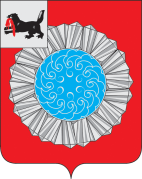  СЛЮДЯНСКИЙ РАЙОНП О С Т А Н О В Л Е Н И Ег. Слюдянкаот 18.02.2014г.   № 265О критериях  кратности увеличения      должностного оклада руководителей  образовательных учреждений                 В соответствии с  постановлениями администрации муниципального образования Слюдянский район от 27.09.10 г. № 1022 «О порядке введения и установления систем оплаты труда работников учреждений, находящихся в ведении муниципального образования Слюдянский район, отличных от Единой тарифной сетки», от 31.05.11г. № 699 «О введении системы оплаты труда работников муниципальных образовательных учреждений, находящихся в ведении муниципального образования Слюдянский район», от 16.11.2011г. № 1557 «О внесении изменений в постановление администрации муниципального образования Слюдянский район от 31.05.2011г. № 701 «Об   утверждении Примерного Положения  об  оплате труда работников муниципальных образовательных учреждений, находящихся в  ведении    муниципального      образования Слюдянский     район,   отличной    от Единой тарифной сетки» и руководствуясь ст. 24, 38, 47, 58 Устава муниципального  образования  Слюдянский район (новая редакция), зарегистрированного постановлением Губернатора Иркутской области № 303-П от 30 июня 2005г., регистрационный № 14-3, -П О С Т А Н О В Л Я Ю :               1. Утвердить с 01.01.2014г. по 31.12.2014г. прилагаемые критерии деятельности руководителей образовательных учреждений начальных школ – детских садов, применяемые при установлении кратности должностного оклада. (Приложение № 1)               2. Утвердить с 01.01.2014г. по 31.12.2014г.  прилагаемые критерии деятельности руководителей образовательных учреждений основных, средних и начальных школ,  применяемые при установлении кратности должностного оклада. (Приложение № 2)               3. Утвердить с 01.01.2014г. по 31.12.2014г. прилагаемые таблицы соотношения баллов и коэффициента кратности для основных, средних и начальных школ и начальных школ – детских садов. (Приложение № 3).                4. В соответствии с требованиями Трудового Кодекса Российской Федерации председателю Комитета по социальной политике и культуре муниципального образования Слюдянский район (А.В. Дурных) осуществить информирование руководителей образовательных учреждений о предстоящих существенных изменениях условий трудового договора, организовать мероприятия по заключению дополнительных соглашений к трудовым договорам, в связи с введением эффективного контракта для руководителей         5. Опубликовать настоящее постановление в приложении к газете «Славное море», а также разместить на официальном сайте администрации муниципального района.                6. Признать утратившим силу постановление администрации муниципального образования Слюдянский район № 1235 от 21.08.2013г. «О критериях кратности увеличения   должностного оклада руководителей  образовательных учреждений».                  7. Контроль над исполнением настоящего постановления возложить на заместителя мэра муниципального образования Слюдянский район М.В. Юфа.Мэр муниципального образования Слюдянский район                                                                                      А.В. ДолжиковПриложение  № 1 кпостановлению администрациимуниципального образованияСлюдянский районОт 18.02.2014г.  № 265Критерии деятельности руководителей образовательных учреждений начальных школ-детских садов, применяемых при установлении кратности должностного окладаПредседатель Комитета по социальнойполитике и культуре муниципального образования Слюдянский район                                                                 А.В. ДурныхПриложение  № 2 кпостановлению администрациимуниципального образованияСлюдянский районОт  18.02.2014г.  № 265Критерии деятельности руководителей образовательных учрежденийосновных, средних и начальных школ,  применяемых при установлении кратности должностного окладаПредседатель Комитета по социальнойполитике и культуре муниципального образования Слюдянский район                                                                 А.В. ДурныхПриложение  № 3 кпостановлению администрациимуниципального образованияСлюдянский районОт 18.02.2014г.  № 265Таблица соотношения баллов и коэффициента кратности для начальных школ – детских садов.Таблица соотношения баллов и коэффициента кратности для основных, средних  и начальных школ.Председатель Комитета по социальнойполитике и культуре муниципального образования Слюдянский район                                                                 А.В. Дурных№ п/пКритерииЕдиницы измеренияБаллы1Количество обучающихсяЗа каждого0,32Количество педагогических работниковПедагоговВысшая кв. категорияПервая  кв. категория 1‌‌‌‌‌‌\1 1\1   0,5\0,53Наличие групп продленного дняЗа 1 группу54Наличие оборудованных и используемых в образовательном процессе компьютерных классов12 и более10155Наличие столовойДо 50 пос. местОт 50 до 150 пос. местБолее 150 пос. мест515206Наличие и использование в образовательном процессе библиотекиКнижный фондДо 7000От 7000 до 20000Более 20000510157Наличие оборудованных и используемых в образовательном процессе спортивных сооруженийСпортзалСтадионСпортплощадкаБассейн10-15155108Наличие лицензированного медицинского кабинета209Удаленность от районного центраСвыше Более 301010Общая площадь здания учрежденияДо 1000 кв.м.От 1000 до 2000 кв.м.От 2000 до 5000 кв.м.Более 5000 кв.м.3040506011Организация на базе ОУ лагерей дневного пребыванияЛДП до 50 детейболее 50 детей101512Наличие школьного музеяЗа 1 ед. Наличие паспорта51513Компьютеризация ОУЗа 1 ед.0,314Площадь пришкольного участка (благоустройство территории и использований в УВП)От 0,2 до от 1 до Свыше 10152015Наличие мультимедийного и интерактивного оборудованияЗа 1 комплект116Средняя наполняемость классов (групп)От 24 до 25 обуч.Более 25 обуч.203017Успеваемость по итогам годаОт 99 до 100%2018Качество знаний50-60%Более 60%152019Количество воспитанников ДОУЗа каждого0,320Благоустройство и оборудование игровых площадокНаличие;Соответствует требованиям;В отличном состоянии5101521Исполнение фактических детодней от плановых показателей90-100%Свыше 100%101522Дополнительные показатели0-40№ п/пКритерииЕдиницы измеренияБаллы1Количество обучающихсяЗа каждого0,32Количество педагогических работниковПедагоговВысшая кв. категорияПервая  кв. категория 1‌‌‌‌‌‌\1 1\1   0,5\0,53Наличие групп продленного дняЗа 1 группу54Наличие дошкольных групп при ОУЗа 1 группу105Наличие оборудованных и используемых в образовательном процессе компьютерных классов12 и более10156Наличие столовойДо 50 пос. местОт 50 до 150 пос. местБолее 150 пос. мест515207Наличие и использование в образовательном процессе библиотекиКнижный фондДо 7000От 7000 до 20000Более 20000510158Наличие оборудованных и используемых в образовательном процессе спортивных сооруженийСпортзалСтадионСпортплощадкаБассейн10-15155109Наличие лицензированного медицинского кабинета2010Наличие используемых автотранспортных средств (в том числе и для подвоза обучающихся)За 1 автобус1011Наличие собственной котельной5012Наличие действующих школьных мастерскихЗа 1 единицу1013Удаленность от районного центраСвыше Более 301014Общая площадь здания учрежденияДо 1000 кв.м.От 1000 до 2000 кв.м.От 2000 до 5000 кв.м.Более 5000 кв.м.3040506015Организация на базе ОУ лагерей дневного пребывания, ППЭ (ЕГЭ)ЛДП до 50 детейболее 50 детейППЭ10151516Наличие школьного музеяЗа 1 ед. Наличие паспорта51517Компьютеризация ОУЗа 1 ед.0,318Площадь пришкольного участка (благоустройство территории и использований в УВП)От 0,2 до от 1 до Свыше 10152019Наличие мультимедийного и интерактивного оборудованияЗа 1 комплект120Средняя наполняемость классов (групп)От 24 до 25 обуч.Более 25 обуч.203021Успеваемость по итогам годаОт 99 до 100%2022Качество знаний50-60%Более 60%152023Наличие коррекционных классовЗа каждый1024Дополнительные показатели0-50БаллыКоэффициентМенее 1601160-1791,1180-1991,2200-2191,3220-2391,4240-2591,5260-2791,6280-2991,7300-3191,8320-3391,9Более 3402БаллыКоэффициентдо 1201220-2591,1260-2991,2300-3391,3340-3791,4380-4191,5420-4591,6460-4991,7500-5391,8540-5791,9580 и более2